Народна и уметничка бајка1. Ко је бајке називао „женским приповијеткама у којима се приповиједају којекаква чудеса што не може бити“: Бранко Ћопић                  Вук Стефановић Караџић                     Доситеј Обрадовић2. На кога се угледао Вук Стефановић Караџић у прикупљању народних бајки: није имао узоре            на браћу Грим               на Гетеа                  на Доситеја Обрадовића3. Које две одлике народних бајки препознајеш у понуђеним одговорима: обавезно присуство женских ликова                        срећан крај обавезна женидба главног јунака                             устаљени почетак4. Зашто у народним бајкама није прецизно одређено време дешавања радње: приповедачи нису марили за временске одреднице бајки љутили би се историчари због материјалних грешака бајке су универзалног карактера и са ванвременским одредницама5. Ако је место дешавања у бајкама наглашено, онда су то: земље из далеке прошлости             уништене земље                         измишљене земље6. Ако јунаци у бајкама имају имена, та су имена дата: имена јунака су искључиво "бројчаног карактера" (нпр.први царев син, други царев син и сл.) наслеђена су по њиховим особинама или изгледу7. За разлику од народних бајки, у уметничким бајкама није обавезан срећан завршетак - да ли је ова тврдња тачна: није тачно                                   тачно је8. У ауторским бајкама, у односу на усмено преношене бајке, може доћи до конкретизовања простора и времена дешавања - да ли је ова тврдња тачна: није тачно                                  тачно је9. У ауторским бајкама психологија главног јунака може бити развијена као што је то случај и са народним бајкама - да ли је ова тврдња тачна: тачна је                                      није тачна10. Означи фантастичне мотиве народних бајки: окамењивање јунака              одлазак у лов                     стогодишњи сан златна рибица                          сиромашни чобанин11. "Седефну ружу" сам ја написала: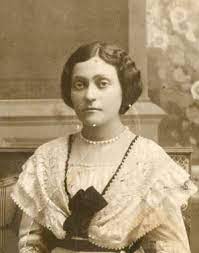 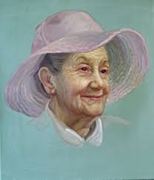 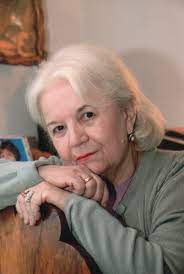  Исидора Секулић    Десанка Максимовић            Гроздана Олујић 12. Коју бајку нису написала чувена браћа Грим: Црвенкапа                Снежана и седам патуљака         Пепељуга Ивица и Марица               Девојчица са шибицама13. Коју бајку није написао Ханс Кристијан Андерсен: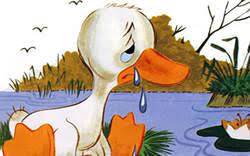 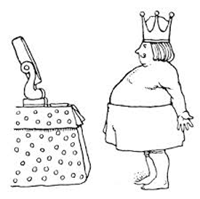 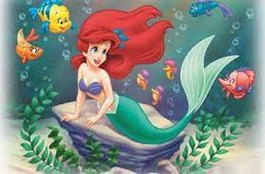  Ружно паче                                Царево ново одело         Мала сирена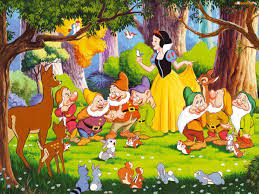  Снежана и седам патуљака14. Која слика те асоцира на бајку Биберче: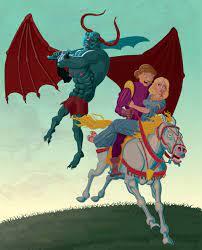 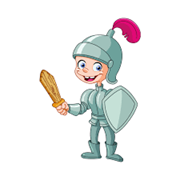 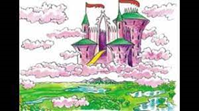  Ово је тачан одговор!   Ово је тачан одговор!      Ово је тачан одговор!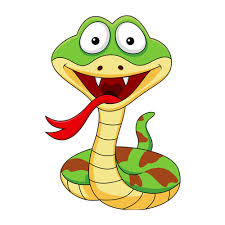  Ово је тачан одговор!15. Означи народну бајку: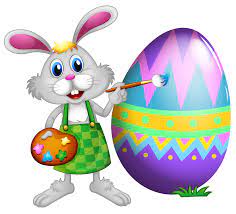 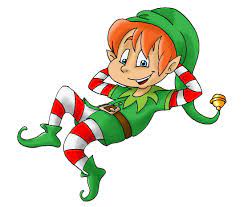  Плави зес                 Баш-Челик                        Шума Стриборова